REEDLEY HALLOWS PARISH COUNCIL	Tuesday 4 October 2022. 		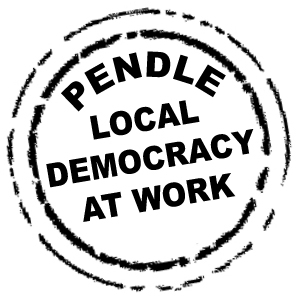 Dear Councillors / ColleaguesYou are hereby requested to attend a meeting of the PARISH COUNCIL to be held in the CAFE at  SMITHSON’S  FARM,   WOODEND ROAD, REEDLEY on TUESDAY 11  OCTOBER, 2022 commencing at 1. 00pm.  AgendaPublic Questions:  Declaration of Interest.  Members are reminded of the legal requirements concerning the declaration of interests.  A member must declare a disclosable pecuniary interest on which he / she has in any item on the agenda.  A member with a disclosable pecuniary interest in any item may not participate in any discussion of the matter at the meeting and must not participate in any vote taken on the matter at the meeting.  A member with a disclosable pecuniary interest may leave the room where the meeting is held while any discussion or voting takes place subject to the Standing Orders of the Council.Record of member’s interests: Apologies for absence. Minutes of the last meeting for approval held on the 12 September,2022 [ copy  previously circulated to Members) . Matters arising (not on agenda).Clerks Report Correspondence.Finance -  Items to approve /note : -Bank balances as at  30 September , 2022 , Business Premium Account £   4,241.73            , Business Community Account  £ 25,767.34Clerk’s salary and expenses for September 2022 paid  by SO £249.32 Clerk’s Tax for September 2022 £50.80 .Lengthsman’s fees for September, 2022, 21 hours at £9.82 = £ 206.22Lengthsman’s Expenses – Petrol for Strimmer = £9.00Stately Lighting Limited – Structural Column Tests Total Cost =£566.40 inclusive of Vat. Environmental issues:To receive the Parish Lengthsman’s reports for September, 2022.  (copy attached). To receive the up to date position relating to the Former Lucas Sports site redevelopment Scheme. (Clerk to report at the meeting).          10         Planning applications:   To note that the following application was received by Pendle Council                      relating to the Reedley Hallows Area since the last meeting of the Parish Council                      (12 September, 2022).  22/0623/HHO – Full : erection of part two storey and part single storey side and rear extensions 20 Meadow Close, Reedley – Comments by 13 October, 2022.          Nelson, Brierfield and Reedley Area Committee.                          To receive a report from Councillor P. McCormick on matters arising from meetings of the           above Area Committee held since the last meeting of this Parish Council.            12.       Date and Time of the Next Meeting                13     Delegates Reports Councillors Local Issues. .